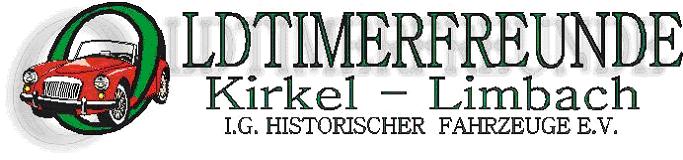 Fahrzeugdaten:HerstellerTyp  BaujahrZyl./HubraumLeistungBesonderheitenBesitzerClubOldtimerfreunde Kirkel-Limbach